Патриотическое воспитание в старшем возрасте.Тематическая викторина о Великой Отечественной войнеМБДОУ Детский сад №5            Подготовила  :  музыкальный руководитель                                                                                    Басова Н.Е.Цель: Формирование у детей представлений о Великой Отечественной войне, воспитание патриотических чувств, уважения к ветеранам, побуждать у детей интерес к прошлому нашей страны, показать мужество и героизм людей в ходе Великой Отечественной войны.Оборванного мишку утешала 
Девчушка в изувеченной избе: 
"Не плачь, не плачь... Сама недоедала, 
Полсухаря оставила тебе... ... Снаряды пролетали и взрывались, 
Смешалась с кровью черная земля... 
Была семья, был дом... Теперь остались 
Совсем одни на свете - ты и я..." ... А за деревней рощица дымилась, 
Поражена чудовищным огнём, 
И Смерть вокруг летала злою птицей, 
Бедой нежданной приходила в дом... "Ты слышишь, Миш, я сильная, не плачу, 
И мне дадут на фронте автомат. 
Я отомщу за то, что слезы прячу, 
За то, что наши сосенки горят..." Но в тишине свистели пули звонко, 
Зловещий отблеск полыхнул в окне... 
И выбежала из дому девчонка: 
"Ой, Мишка, Мишка, как же страшно мне!.." ... Молчание. Ни голоса не слышно. 
Победу нынче празднует страна... 
А сколько их, девчонок и мальчишек, 
Осиротила подлая война?!.. Л. Тасси В е д у щ и й:  – Здравствуйте, дорогие ребята и уважаемые взрослые! Мы рады приветствовать всех вас в нашем детском саду! Ребенок подг.гр.Много праздников мы отмечаем,Все танцуем, играем, поем.И красавицу осень встречаем,И нарядную ёлочку ждем.Но есть праздник один – самый главный.И его нам приносит весна.День Победы – торжественный, славный,Отмечает его вся страна!    Песня «Салют Победы» - дети  гр.№ 10    . Ведущий.Мы собрались с вами, чтобы поговорить о войне, вспомнить о героях войны , её победителях  и отпраздновать самый главный праздник нашего народа – День Победы! Сегодня мы  проводим игру-викторину, посвященную Дню Великой Победы, который каждый год 9 Мая отмечает вся наша страна и множество людей во всем мире. В нашей викторине принимают участие две команды  из подготовительных групп нашего сада. Итак, мы начинаем…Звучит запись, сделанная в 1941 г. советским диктором Ю.Б. Левитаном, с объявлением о начале войны.В е д у щ и й:– Запись, которую вы сейчас услышали, сделана 70 лет назад. Именно этот голос, голос известного советского диктора
Юрия Борисовича Левитана услышали люди 22 июня 1941 года. Именно из этого сообщения все узнали, что началась война.
Война длинная, война страшная, война голодная, холодная, война, принесшая много горя и страданий нашему народу. В последние годы в это время, незадолго до 9 Мая, мы с вами видим на улицах, на одежде людей, на машинах оранжево-черные ленточки. Что они означают?Ведущий: такая двухцветная лента называется георгиевской. Она относится к ордену Святого Георгия, который традиционно являлся высшей военной наградой в России. (Демонстрируется крупное изображение   ордена.) Цвета ленты – черный и оранжевый – означают «дым и пламя» и являются знаком личной доблести солдата на поле боя.– А теперь мы проведем жеребьевку команд, определим, под каким номером наши команды будут выступать.Дети тянут сложенные листочки с номерами. Ведущий. Итак, группа № 7 – выступает под номером____, группа № 6 выступает под номером_____. Наше уважаемое жюри будет оценивать ваши выступления и знания. Представляю жюри - _____________________________________Всем желаю удачи! Викторина начинается. В е д у щ и й:1 -ый конкурс называется «Разминка». Каждой команде будет задано по пять вопросов. Отвечаем сразу, долго не  раздумываем. Первый вопрос– Когда началась война? В каком месяце, какого числа? (Война началась летом 22 июня.)– Сколько лет она продолжалась? (Война продолжалась 4 года.)Второй вопрос– Как называлась наша страна в то время? (Союз Советских Социалистических Республик (СССР).)                                    – Какое государство напало на нашу страну? (Фашистская Германия.)Третий вопрос– В войне принимали участие разные виды войск (авиация, флот, пехота). Бои велись и на суше, и на воде, и в воздухе. Знаете ли вы, где воевали:-военный флот? (На море, на воде.)-авиация? (В небе, в воздухе.)Четвертый вопрос – Как мы сейчас называем людей, прошедших войну и доживших до наших дней? (Ветераны.)– Как можно узнать ветерана? (Это пожилой человек, в форме, с наградами.)Пятый вопрос – За какие заслуги некоторые города после войны получили звание город-герой? Назовите несколько.                   Так называли город, жители которого проявили храбрость, мужество и отвагу во время войны. Ленинград (ныне Санкт-Петербург), Сталинград (ныне Волгоград), Одесса, Севастополь, Москва, Брестская крепость (крепость-герой), Новороссийск, Керчь, Минск, Тула, Мурманск, Смоленск.)) – Наш родной город  Великие Луки, какие имеет награды за военные заслуги?В е д у щ и й:– На этом наша разминка закончилась.Наш следующий конкурс называется «Споемте, друзья!»Каждая команда исполнит песню на военную тему.Песня гр.№7 «День Победы»Песня гр. № 6 «Великолукский вальс»  В е д у щ и й:–   Ребята, когда вы говорили о ветеранах, вы упомянули о том, что у них есть боевые награды. Сейчас я расскажу вам о самых главных наградах Великой Отечественной войны. Наградами называют ордена и медали. Как мы можем, увидев их, узнать, где орден, а где медаль? Дело в том, что медаль всегда имеет круглую или овальную форму, а  орден может быть любой формы (например, в виде звезды). Как же выглядят и как называются главные награды Великой Отечественной?(Ведущий рассказывает об орденах и медалях, показывает крупные фотографии с их изображением.)Орден «Победа».Это орден времен Великой Отечественной войны, которым награждались высшие военачальники, внесшие существенный вклад в победу. Представляет собой пятиконечную звезду, изготовленную из очень дорогого металла – платины и украшенную 150  бриллиантами. Лучи звезды изготовлены из рубинов. В центре звезды расположен медальон, на котором на голубом фоне  изображена Кремлевская стена, Спасская башня и Мавзолей Ленина. В верхней части расположена надпись «СССР», в нижней – «Победа».Медаль «За взятие Берлина».Учреждена в честь взятия Берлина в ходе Великой Отечественной войны. Ею награждали непосредственных участников  героического штурма и взятия вражеской столицы, а также организаторов и руководителей боевых операций при взятии этого города. Всего медалью «За взятие Берлина» награждено более миллиона человек. Орденом Отечественной войны награждали рядовых и командиров, проявивших в боях за Родину храбрость, стойкость и мужество, а также военнослужащих, которые своими действиями способствовали успеху боевых операций наших войск.Орден Славы.Орден Славы получали солдаты и сержанты. Эти знаки отличия могли быть выданы за личный подвиг на поле боя. Он имел три степени. Всего за отличие в годы Великой Отечественной войны было выдано около миллиона знаков Ордена Славы III степени, более 46 тысяч – II степени и около 2600 – I степени. Даже эти сведения говорят нам, как много подвигов было совершено.      Показ видео-ролика      «Уходят ветераны»   В е д у щ и й:– Наш следующий конкурс – конкурс загадок. Предлагаем каждой команде по три загадке.1.Подрасту и вслед за братом
   Тоже буду я солдатом,
   Буду помогать ему
   Охранять свою … (страну).2. Брат сказал: «Не торопись!
   Лучше в школе ты учись!
   Будешь ты отличником –
   Станешь … (пограничником).3. Моряком ты можешь стать,
   Чтоб границу охранять
   И служить не на земле,
   А на военном … (корабле).4. Самолет парит, как птица,
  Там – воздушная граница.
  На посту и днем, и ночью
  Наш солдат – военный … (летчик).5. Снова в бой машина мчится,
   Режут землю гусеницы,
   Та машина в поле чистом
   Управляется … (танкистом).6. Любой профессии военной
   Учиться нужно непременно,
   Чтоб быть опорой для страны,
   Чтоб в мире не было … (войны). В е д у щ и й:– Наш следующий конкурс – поэтический.  Каждая  команда -        прочитает стихотворение на военную тему. Стихи о войне. В е д у щ и й:– Продолжает наш праздник «Трудный участок пути» Эстафета «Ловкие саперы» и  «Переправа»  В е д у щ и й:– А теперь   последний конкурс «Домашнее задание – танец ». Танец гр.№6Танец гр.№7В е д у щ и й:  На этом наша игра- викторина заканчивается и пока члены жюри подводят итоги я хочу у вас спросить  : «Что нужно делать, чтобы войны больше не было?»Ответы детей.В е д у щ и й: слово – нашему жюри.Жюри подводит итоги, и поздравляют всех участников с праздником.Ребенок.  «Пусть дети не знают войны »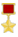 Войны я не видел, но знаю,Как трудно народу пришлось,И голод, и холод, и ужас –Всё им испытать довелось.Пусть мирно живут на планете,Пусть дети не знают войны,Пусть яркое солнышко светит!Мы дружной семьёй быть должны!        Показ мультфильма о войне.Медаль «За взятие Берлина».Учреждена в честь взятия Берлина в ходе Великой Отечественной войны. Ею награждали непосредственных участников  героического штурма и взятия вражеской столицы, а также организаторов и руководителей боевых операций при взятии этого города. Всего медалью «За взятие Берлина» награждено более миллиона человек.   ОРДЕН ОТЕЧЕСТВЕННОЙ ВОЙНЫ.Орден Отечественной войны - первая награда, появившаяся в годы Великой Отечественной войны.  Учрежден- 20 мая 1942 года.  Статут ордена.  Орденом Отечественной войны награждались рядовые и руководящий  состав  Красной Армии, Военно-Морского Флота, войск НКВД и партизанских отрядов, проявившие в боях за Советскую Родину храбрость, стойкость и мужество.   Знак ордена Отечественной войны   представляет собой изображение   пятиконечной звезды,  на фоне золотых лучей. В середине красной звезды -   Надпись  “ОТЕЧЕСТВЕННАЯ ВОЙНА” .    Красная звезда и белый поясок имеют золотые ободки. На фоне лучей золотой звезды изображены концы винтовки и шашки, скрещенных позади красной звезды.  